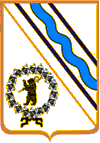 	Администрация Тутаевского муниципального района        ПОСТАНОВЛЕНИЕот 29.04.2020 № 285а-пг.ТутаевОб утверждении отчета об исполнениибюджета городского поселения Тутаев за 1 квартал 2020 годаВ соответствии с Бюджетным кодексом Российской Федерации,  Уставом Тутаевского муниципального района, Уставом городского поселения Тутаев, Положением о бюджетном устройстве и бюджетном процессе в  городском поселении Тутаев, утвержденным решением Муниципального Совета городского поселения Тутаев  от 13.12.2018 №22, Администрация Тутаевского муниципального района ПОСТАНОВЛЯЕТ:1. Утвердить  отчет об исполнении бюджета городского поселения Тутаев за 1 квартал 2020 года:по общему объему доходов в соответствии с классификацией доходов бюджетов Российской Федерации в сумме 34 707 944 рубля;по расходам в соответствии с классификацией расходов бюджетов Российской Федерации в сумме 33 808 594 рубля;профицит бюджета в сумме 899 350 рублей.2. Утвердить отчет об исполнении бюджета городского поселения Тутаев  за 1 квартал 2020 года в соответствии с приложениями 1 - 8  к настоящему постановлению.3. Направить отчет об исполнении бюджета городского поселения Тутаев за 1 квартал 2020 года в Муниципальный Совет городского поселения Тутаев и МУ Контрольно-счетная палата Тутаевского муниципального района.4. Контроль за исполнением настоящего постановления возложить на заместителя Главы Администрации Тутаевского муниципального района по финансовым вопросам - директора департамента финансов администрации Тутаевского муниципального района Низову О.В. 5.Опубликовать настоящее постановление в Тутаевской массовой муниципальной газете «Берега».6. Настоящее  постановление  вступает в силу со дня подписания.Глава  Тутаевского муниципального района                                                                   Д.Р.ЮнусовИсполнение по  межбюджетным трансфертам, предоставляемых из бюджета городского поселения Тутаев бюджету Тутаевского муниципального района по направлениям использования за 1 квартал 2020 годаПояснительная запискак проекту постановления Администрации Тутаевского муниципального района     «Об утверждении отчета об исполнении бюджета городского поселения Тутаев         за 1 квартал 2020 года»Настоящий проект разработан в соответствии со статьей 264.2 Бюджетного кодекса Российской Федерации, Положением о бюджетном устройстве и бюджетном процессе в городском поселении Тутаев.Исполнение доходной части бюджета городского поселения ТутаевПо итогам 1 квартала 2020 года плановое задание по доходам бюджета поселения выполнено на 16,4%. В бюджет города зачислено доходов с учетом безвозмездных поступлений в сумме 34 707,94 тыс. рублей, при уточненных плановых бюджетных назначениях  212 213,98 тыс. рублей.По сравнению с показателями 2019 года общая сумма фактически поступивших доходов за 1 квартал 2020 года увеличилась на 5 560,50 тыс. рублей или на 19,1%, в том числе:- объем налоговых и неналоговых доходов бюджета за 1 квартал 2020 года составил 26 988,94 тыс. рублей, или 25,2% к плановым назначениям (107 279,34 тыс. рублей), по сравнению с 1 кварталом 2019 годом поступление увеличилось на 21,0% или на 4 689,61 тыс. рублей;- безвозмездные поступления за 1 квартал 2020 года зачислены в сумме 7 719,00 тыс. рублей, это составляет 7,4% от плана (104 934,63 тыс. рублей), по сравнению с 1 кварталом 2019 года безвозмездные поступления увеличились на 13,4% или на 870,89 тыс. рублей.Налоговые доходы за 1 квартал 2020 года составили 19 794,47 тыс. рублей (20,7% от плана в 95 579,34 тыс. рублей), за аналогичный период прошлого 2019 года – 19 579,72 тыс. рублей, в том  числе:- налог на доходы физических лиц за 1 квартал 2020 года составил 10 886,79 тыс. рублей или 22,2% от запланированной суммы в размере 49 109,00 тыс. рублей, за 1 квартал 2019 года – 11 023,07 тыс. рублей;- земельный налог за 1 квартал 2020 года получен в сумме 7 400,31 тыс. рублей, что составляет 28,0% от плановых показателей в размере 26 432,0 тыс. рублей, за 1 квартал 2019 года – 7 064,71 тыс. рублей, в том числе:- земельный налог с организаций за 1 квартал 2020 года получен в сумме 6 985,18 тыс. рублей, за 1 квартал 2019 года – в сумме 6 640,60 тыс. рублей;- земельный налог с физических лиц за 1 квартал 2020 года получен в сумме 415,13 тыс. рублей, за 1 квартал 2019 года – 424,11 тыс. рублей;- единый сельскохозяйственный налог за 1 квартал 2020 года получен в сумме 82,78 тыс. рублей, что составляет 162,3% от плана в размере 51,00 тыс. рублей, за 1 квартал 2019 года – 17,60 тыс. рублей;- налог на имущество физических лиц за 1 квартал 2020 года поступил в сумме 847,15 тыс. рублей, что составляет 4,9% от плана в размере 17 334,00 тыс. рублей, за 1 квартал 2019 года – 962,01 тыс. рублей;- акцизы на нефтепродукты за 1 квартал 2020 года при плане 2 653,34 тыс. рублей фактически поступили в размере 577,44 тыс. рублей (21,8% от плана), за 1 квартал 2019 года – 512,33 тыс. рублей. Неналоговые доходы и прочие поступления за 1 квартал 2020 года составили 7 194,47 тыс. рублей (61,5% от плана в размере 11 700,00 тыс. рублей), за 1 квартал 2019 года – 2 719,61 тыс. рублей, в том числе:- доходы от использования имущества, находящегося в муниципальной собственности за 1 квартал 2020 года, поступили в сумме 3 197,06 тыс. рублей или 31,9% от плановых назначений в размере 10 020,00 тыс. рублей, за 1 квартал 2019 года – 2 357,35 тыс. рублей;- доходы от продажи материальных и нематериальных активов за 1 квартал 2020 года поступили в сумме 3 168,72 тыс. рублей или 422,5% от плана в размере 750,00 тыс. рублей, за 1 квартал 2019 года – 198,39 тыс. рублей;- штрафы в бюджет городского поселения Тутаев за 1 квартал 2020 года поступили в сумме 780,12 тыс. рублей, что составляет 312,1% от плана 250,00 тыс. рублей, за 1 квартал 2019 года – 108,61 тыс. рублей;- прочие неналоговые доходы бюджетов городских поселений за 1 квартал 2020 года поступили в сумме 48,57 тыс. рублей или 7,1% от плана в размере 680,0 тыс. рублей, за 1 квартал 2019 года – 55,26 тыс. рублей.Исполнение расходной части  бюджетагородского поселения ТутаевИсполнение расходной части бюджета городского поселения Тутаев за 1 квартал 2020 года осуществлялось согласно утвержденного бюджета городского поселения Тутаев и сводной бюджетной росписи в пределах поступающих доходов и источников внутреннего финансирования дефицита бюджета городского поселения Тутаев  запланированных на 2020 год, и составило 33 808,6 тыс. рублей или 15,1% от утвержденного плана (223 219,5 тыс. рублей).За 1 квартал 2020 года из бюджета городского поселения Тутаев бюджету Тутаевского муниципального района были предоставлены межбюджетные трансферты в размере 29 340,3 тыс. рублей, что составляет 14,9% от запланированных годовых показателей (196 633,8 тыс. рублей). Перечисление межбюджетных трансфертов производилось в пределах сумм, необходимых для оплаты денежных обязательств по расходам получателей средств бюджета городского поселения Тутаев, в соответствии с предоставленными заявками.За 1 квартал 2020 года на финансирование мероприятий в рамках муниципальных программ городского поселения Тутаев, из бюджетов всех уровней, фактически израсходовано – 20 997,6 тыс. рублей (12,5% от плана). Плановые цифры на реализацию 12-и муниципальных программ городского поселения Тутаев составляют 168 495, тыс. рублей, в том числе 75 840,9 тыс. рублей федеральные и областные средства.Исполнение расходной части бюджета городского поселения Тутаев  за 1 квартал  2020 годав разрезе муниципальных программ и непрограммных расходовМуниципальная программа «Формирование современной городской среды на территории городского поселения Тутаев»Основные  задачи реализации муниципальной программы:- реализация проекта «Формирование комфортной городской среды»;- реализация проектов создания комфортной городской среды в малых городах и исторических поселениях.Ответственный исполнитель – Администрация ТМР (МКУ «ЦКО» ТМР).Из всех источников финансирования на выполнение мероприятий муниципальной программы в 2020 году предусмотрены  бюджетные ассигнования в размере 20 661,0 тыс. рублей, в том числе из федерального бюджета – 10 667,6 тыс. рублей; из бюджета Ярославской области – 444,5 тыс. рублей. Кассовые расходы за 1 квартал 2020 года по программе составляют 10,6 тыс. рублей, оплата ПСД по объектам формирования современной городской среды.Муниципальная программа «Благоустройство и озеленение территории городского поселения Тутаев» Основные задачи реализации муниципальной программы:- благоустройство и озеленение  территории городского поселения Тутаев;- содержание и благоустройство мест захоронений.Ответственный исполнитель – Администрация ТМР (МУ «Агентство по развитию ТМР»).На выполнение мероприятий муниципальной программы в 2019 году предусмотрены  бюджетные ассигнования в размере 37 660,3 тыс. рублей. В рамках межбюджетных отношений муниципальная  программа за 1 квартал 2020 года реализована в сумме 6 518,4  тыс. рублей или 22,8% от плана. Перечислены межбюджетные  трансферты на выполнение мероприятий по:- оплате содержания сетей уличного освещения на территории г. Тутаев в сумме -344,7 тыс. рублей;- обеспечение деятельности учреждения по благоустройству территории г. Тутаев (материалы, инструменты, заработная плата)  - 4 853,5 тыс. рублей;- работы по внешнему благоустройству территории гп Тутаев – 1 320,2 тыс. рублей, из них: оплачена кредиторская задолженность 2019 года в сумме 1 014,2 тыс. рублей (пешеходная дорожка 351,0 тыс. рублей, вывоз мусора 66,8 тыс. рублей, содержание контейнерных площадок 497,4 тыс. рублей, геодезия 99,0 тыс. рублей), проверка смет 106,0 тыс. рублей и содержание контейнерных площадок в 2020 году 200,0 тыс. рублей.Муниципальная программа «Развитие и содержание дорожного хозяйства на территории городского поселения Тутаев»Основная  задача муниципальной программы:- дорожная деятельность в отношении дорожной сети городского поселения Тутаев.Ответственный исполнитель – Администрация ТМР (КМУ «ЦКО» ТМР).Из всех источников финансирования на выполнение мероприятий муниципальной программы в 2020 году предусмотрены  бюджетные ассигнования в размере 87 804,9 тыс. рублей, в том числе из бюджета Ярославской области – 53 901,9 тыс. рублей. В рамках межбюджетных отношений муниципальная  программа за 1 квартал  2020 года реализована в сумме 10 646,7 тыс. рублей или 12,1% от плана. Выполнены мероприятия по:- проектированию соответствующих работ и проведению необходимых государственных экспертиз  - 202,1 тыс. рублей;- содержанию автомобильных дорог местного значения – 2 331,4 тыс. рублей;- приобретению коммунальной техники (лизинг) – 810,4 тыс. рублей;- осуществлению мероприятий по обеспечению безопасности дорожного движения на автодорогах местного значения – 128,4 тыс. рублей;- осуществление иных мероприятий в отношении автодорог местного значения городского поселения – обеспечение деятельности организации - 7 174,4 тыс. рублей, в том числе: заработная плата, налоги, ГСМ, з/части, материалы, задолженность по исполнительным листам.Муниципальная программа «Развитие субъектов малого и среднего предпринимательства городского поселения Тутаев»Основная задача  реализации муниципальной программы:- развитие инфраструктуры поддержки субъектов малого и среднего  предпринимательства  в  городском поселении  Тутаев.Ответственный исполнитель – Управление экономического развития и инвестиционной политики Администрации ТМР.На выполнение мероприятий муниципальной программы в  2020 году предусмотрены  бюджетные ассигнования в размере 150,0 тыс. рублей. Кассовые расходы за 1 квартал 2020 года  по программе не производились.Муниципальная программа«Предоставление молодым семьям социальных выплат на приобретение (строительство) жилья»Основная задача реализации муниципальной программы:- поддержка молодых семей в приобретении (строительстве) жилья на территории  городского поселения Тутаев.Ответственный исполнитель – Администрация ТМР (Управление жилищной политики Администрации Тутаевского муниципального района).На выполнение мероприятий муниципальной программы в 2020 году были запланированы бюджетные ассигнования в размере 11 149,6 тыс. рублей из них 6 832,7 тыс. рублей средства федерального бюджета, 2 138,9 тыс. рублей – областные средства, 2 177,9 тыс. рублей средства поселения.За 1 квартал 2020 года кассовые расходы по данной программе не производились.Муниципальная программа «Поддержка граждан, проживающих на территории городского поселения Тутаевского муниципального района Ярославской области, в сфере ипотечного жилищного кредитования» Основная задача направления реализации муниципальной программы:- поддержка граждан, проживающих на территории городского поселения Тутаев, в сфере ипотечного жилищного кредитования.Ответственный исполнитель - Администрация ТМР (Управление жилищной политики Администрации Тутаевского муниципального района).На выполнение мероприятий муниципальной программы в 2020 году запланированы бюджетные ассигнования в размере 140,0 тыс. рублей, из них 70 тыс. рублей областные средства, 70,0 тыс. рублей - средства городского поселения Тутаев на возмещение части ежемесячных аннуитетных платежей по кредиту.За 1 квартал 2020 года кассовые расходы по данной программе не производились.Муниципальная программа                                                                         «Обеспечение населения городского поселения Тутаев банными услугами»Основная задача  реализации муниципальной программы:- Развитие и доступность  банных услуг, для всех категорий граждан городского поселения Тутаев.Ответственный исполнитель – Центр управления жилищно-коммунальным комплексом Тутаевского МР. В рамках муниципальной программы в 2020 году запланированы  расходы на обеспечение мероприятий по организации населению услуг бань в общих отделениях. Годовая сумма бюджетных ассигнований  – 2 000,0 тыс. рублей.Кассовые  расходы за 1 квартал 2020 года составили 385,2 тыс. рублей, субсидирование левобережной бани.Муниципальная программа «Градостроительная деятельность на территории городского поселения Тутаев»Основные задачи реализации муниципальной программы:- внесение изменений в документы территориального планирования и градостроительного зонирования городского поселения Тутаев;- разработка и актуализация схем инженерного обеспечения территории городского поселения Тутаев.На выполнение мероприятий муниципальной программы в 2020 году предусмотрены  бюджетные ассигнования в размере 350,0 тыс. рублей.  Кассовые расходы за 1 квартал   2020 года  по программе не производились. Муниципальная программа «Сохранение, использование и популяризация объектов культурного наследия на территории городского поселения Тутаев»Основные задачи реализации муниципальной программы:- разработка, согласование, утверждение проекта зон охраны объектов культурного наследия;- проведение историко-культурной экспертизы объектов культурного наследия.На выполнение мероприятий муниципальной программы в 2020 году предусмотрены бюджетные ассигнования в размере 150,0 тыс. рублей. Кассовые расходы за 1 квартал 2020 года по программе не производились. Муниципальная программа «Развитие водоснабжения, водоотведения и очистки сточных вод на территории  городского поселения Тутаев»Основные задачи реализации муниципальной программы:- решение проблемы гарантированного обеспечения населения питьевой водой, очистки сточных вод, охраны источников питьевого водоснабжения от загрязнения, очистка ливневых сточных вод;- реализация федерального проекта «Оздоровление Волги».Ответственный исполнитель муниципальной программы - муниципальное бюджетное учреждение  «Центр управления жилищно-коммунального комплекса Тутаевского муниципального района».На выполнение мероприятий муниципальной программы в  2020 году предусмотрены  бюджетные ассигнования в размере 3 265,1 тыс. рублей. Кассовые расходы за 1 квартал 2020 года по программе составили 2 921,6 тыс. рублей, кредиторская задолженность по строительству очистных сооружений в 2019 году.Муниципальная программа «Энергосбережение и повышение энергетической эффективности использования электрической энергии при эксплуатации объектов наружного освещения города Тутаева»Основные задачи реализации муниципальной программы:- создание механизма управления потреблением энергетических ресурсов и сокращение бюджетных затрат.Ответственный исполнитель – Администрация ТМР (МУ «Агентство по развитию ТМР»).На выполнение мероприятий муниципальной программы в 2020 году предусмотрены  бюджетные ассигнования в размере 13 251,1 тыс. рублей. В рамках межбюджетных отношений муниципальная  программа за 1 квартал  2020 года реализована в сумме 3 144,0  тыс. рублей или 23,78% от плана. Перечислены межбюджетные трансферты на оплату уличного освещения на территории г. Тутаев.Муниципальная программа «Обеспечение безопасности граждан на водных объектах, охрана их жизни и здоровья на территории городского поселения Тутаев»Основные задачи реализации муниципальной программы:- Модернизация мест массового отдыха населения на водных объектах, направленная на обеспечение безопасности, охрану жизни и здоровья людей.Ответственный исполнитель – Администрация ТМР (МУ «ЕДДС ТМР»)На выполнение мероприятий муниципальной программы в 2020 году предусмотрены бюджетные ассигнования в размере 120 тыс. рублей. Кассовые расходы за 1 квартал 2020 года по программе не производились. Непрограммные расходыНа выполнение мероприятий за счет непрограммных расходов на 2020 год предусмотрено 54 723,7 тыс. рублей. Фактический расход составил 12 811,0 тыс. рублей 23,4% от плана.В состав фактически произведенных непрограммных расходов включены:-  расходы на содержание Председателя Муниципального Совета городского поселения Тутаев – 175,98 тыс. рублей (17,9% от плана). Оплата труда производилась по утвержденному штатному расписанию; страховые взносы рассчитаны с учетом действующего законодательства;- расходы на обслуживание привлеченных кредитов (оплата процентов) для покрытия дефицита бюджета и погашение долговых обязательств – 127,8 тыс. рублей (18,1% от плана);- взносы на капитальный ремонт жилых помещений муниципального жилищного фонда городского поселения Тутаев – 941,3 тыс. рублей (17,7% от плана);- выплаты по обязательствам (исполнение судебных актов) – 1 214,5 тыс. рублей (35,1% от плана); - приобретение объектов недвижимого имущества в муниципальную собственность - 307,1 тыс. рублей (45% от плана);- выполнение других обязательств органами местного самоуправления – 1 316,5 тыс. рублей (ликвидация МУП «Русская баня»);- межбюджетные трансферты бюджету Тутаевского муниципального района на осуществление части полномочий по решению вопросов местного значения – 8 727,9 тыс. рублей (20,8% от плана) на:-содержание органов местного самоуправления – 5 560,4 тыс. рублей (25% от плана).-обеспечение мероприятий по осуществлению внешнего муниципального контроля – 26,5 тыс. рублей (50% от плана).-управление, распоряжение имуществом, оценка недвижимости, признание прав и регулирование отношений по муниципальной собственности поселения – 51,8 тыс. рублей (21% от плана), в том числе на:-  оценку рыночной стоимости имущества и земельных участков 45,0 тыс. рублей,- технические планы на недвижимое имущество – 3,5 тыс. рублей,- услуги нотариуса по оформлению сделок – 3,25 тыс. рублей. -поддержка социально ориентированных некоммерческих организаций (СОНКО) – 370,0 тыс. рублей (62% от плана), в том числе: - Тутаевский районный Совет ветеранов войны, труда, ВС и правоохранительных органов – 185,3 тыс. рублей;  - Тутаевское отделение ЯООО ВОИ – 91,4 тыс. рублей; -  общественная организация многодетных семей «Семь Я» - 40,5 тыс. рублей;- ТМО ЯОО ОООИ «Всероссийского ордена трудового красного знамени общество слепых» - 52,8 тыс. рублей.-обеспечение других обязательств в рамках передаваемых полномочий по содержанию имущества казны городского поселения Тутаев – 58,4 тыс. рублей (11 % от плана), денежные средства направлены на:- консервацию здания – 36,2 тыс. рублей;- содержание стационарного туалета левый берег – 22,2 тыс. рублей.-обеспечение мероприятий по содержанию военно-мемориального комплекса пл. Юности – 55,1 тыс. рублей (18% от плана).-обеспечение мероприятий по безопасности жителей города - 50,8 тыс. рублей (85% от плана).-обеспечение мероприятий по осуществлению пассажирских перевозок на автомобильном транспорте – 102,8 тыс. рублей (18,7% от плана).-обеспечение мероприятий по землеустройству и землепользованию,  кадастровые работы (межевание земли) – 60,0 тыс. рублей (10,0% от плана).-обеспечение мероприятий по сбору и переработке ливневых стоков на территории г. Тутаев – 950,2 тыс. рублей (63,4% от плана).-обеспечение мероприятий по содержанию и ремонту муниципального жилищного фонда на территории г. Тутаев – 364,3 тыс. рублей (11,3% от плана), из них: обследование аварийного жилфонда – 65,0 тыс.рублей, демонтаж и монтаж ВРУ 3,7 тыс. рублей, ремонт в муниципальных квартирах 202,8 тыс. рублей, работы по содержанию общедомового имущества  - 92,8 тыс. рублей.-оплата услуг по начислению найма жилых помещений 24,8 тыс. рублей (24,8%).-содержание и обслуживание спасательной станции – 583,2 тыс. рублей (22,3% от плана).-дополнительное пенсионное обеспечение муниципальных служащих городского поселения Тутаев – 148,2 тыс. рублей (23,6% от плана).-создание условий для культурно-массового отдыха населения в городском поселении Тутаев – 311,2 тыс. рублей (13% от плана). По фактическому исполнению проведены работы по следующим мероприятиям:  -  организация празднования годовщины Победы советского народа в Великой Отечественной Войне – 291,2 тыс. рублей, включает в себя мероприятия по праздничному оформлению центральных улиц и площадей города Тутаева; оформление и приобретение оборудования для экспозиций и выставок, посвященных ВОВ; -  проведение культурно-массовых мероприятий – 20,0 тыс. рублей.-обеспечение деятельности народных дружин – 10,2 тыс. рублей (7% от плана). Дефицит (профицит) бюджетаБюджет городского поселения Тутаев за 1 квартал 2020 года исполнен с профицитом, который составил 899,4  тыс. рублей.Приложение 1Приложение 1Приложение 1Приложение 1к постановлению Администрациик постановлению Администрациик постановлению Администрациик постановлению АдминистрацииТутаевского муниципального районаТутаевского муниципального районаТутаевского муниципального районаТутаевского муниципального районаот "29" апреля 2020 г. № 285а-пот "29" апреля 2020 г. № 285а-пот "29" апреля 2020 г. № 285а-пот "29" апреля 2020 г. № 285а-п Исполнение основных характеристик бюджета городского поселения Тутаевза 1 квартал 2020 года Исполнение основных характеристик бюджета городского поселения Тутаевза 1 квартал 2020 года Исполнение основных характеристик бюджета городского поселения Тутаевза 1 квартал 2020 года Исполнение основных характеристик бюджета городского поселения Тутаевза 1 квартал 2020 года Исполнение основных характеристик бюджета городского поселения Тутаевза 1 квартал 2020 года Исполнение основных характеристик бюджета городского поселения Тутаевза 1 квартал 2020 годаПоказателиФактическое исполнение за 1 квартал 2020 года, рублей% исполненияДоходы всего34 707 94416,4в том числе:Налоговые и неналоговые доходы, из них:26 988 94425,2налоговые доходы 19 794 46620,7неналоговые доходы 7 194 47861,5Безвозмездные поступления7 719 0007,4Расходы всего33 808 59415,1в том числе:Администрация Тутаевского муниципального района33 632 61115,1Муниципальный Совет городского поселения Тутаев175 98317,9Результат исполнения бюджета 899 350(дефицит «-»,  профицит «+»)899 350Приложение 2Приложение 2Приложение 2Приложение 2к постановлению Администрациик постановлению Администрациик постановлению Администрациик постановлению АдминистрацииТутаевского муниципального районаТутаевского муниципального районаТутаевского муниципального районаТутаевского муниципального районаот "29" апреля 2020 г. № 285а-пот "29" апреля 2020 г. № 285а-пот "29" апреля 2020 г. № 285а-пот "29" апреля 2020 г. № 285а-пИсполнение доходов бюджета городского поселения Тутаев за 1 квартал 2020 года в соответствии с классификацией доходов бюджетов Российской ФедерацииИсполнение доходов бюджета городского поселения Тутаев за 1 квартал 2020 года в соответствии с классификацией доходов бюджетов Российской ФедерацииИсполнение доходов бюджета городского поселения Тутаев за 1 квартал 2020 года в соответствии с классификацией доходов бюджетов Российской ФедерацииИсполнение доходов бюджета городского поселения Тутаев за 1 квартал 2020 года в соответствии с классификацией доходов бюджетов Российской ФедерацииИсполнение доходов бюджета городского поселения Тутаев за 1 квартал 2020 года в соответствии с классификацией доходов бюджетов Российской ФедерацииИсполнение доходов бюджета городского поселения Тутаев за 1 квартал 2020 года в соответствии с классификацией доходов бюджетов Российской ФедерацииИсполнение доходов бюджета городского поселения Тутаев за 1 квартал 2020 года в соответствии с классификацией доходов бюджетов Российской ФедерацииИсполнение доходов бюджета городского поселения Тутаев за 1 квартал 2020 года в соответствии с классификацией доходов бюджетов Российской ФедерацииИсполнение доходов бюджета городского поселения Тутаев за 1 квартал 2020 года в соответствии с классификацией доходов бюджетов Российской ФедерацииИсполнение доходов бюджета городского поселения Тутаев за 1 квартал 2020 года в соответствии с классификацией доходов бюджетов Российской ФедерацииКод бюджетной классификации РФКод бюджетной классификации РФКод бюджетной классификации РФКод бюджетной классификации РФКод бюджетной классификации РФКод бюджетной классификации РФКод бюджетной классификации РФКод бюджетной классификации РФНазвание дохода  Сумма, руб.АдминистратораГруппыПодгруппыСтатьяПодстатьяЭлемент доходовгруппа подвида дохода бюджетованалитическая группа подвида доходов бюджетаНазвание дохода  Сумма, руб.00010000000000000000Налоговые и неналоговые доходы26 988 94400010100000000000000Налоги на прибыль, доходы10 886 78918210102000010000110Налог на доходы физических лиц10 886 78910010300000000000000Налоги на товары (работы, услуги), реализуемые на территории Российской Федерации577 44110010302000010000110Акцизы по подакцизным товарам (продукции), производимым на территории Российской Федерации577 44100010500000000000000Налоги на совокупный доход82 77818210503000010000110Единый сельскохозяйственный налог82 77800010600000000000000Налоги на имущество8 247 45918210601000000000110Налог на имущество физических лиц847 14818210606000000000110Земельный налог7 400 31000011100000000000000Доходы от использования имущества, находящегося в государственной и муниципальной собственности3 197 06300011105000000000120Доходы, получаемые в виде арендной либо иной платы за передачу в возмездное пользование государственного и муниципального имущества(за исключением имущества бюджетных и автономных учреждений, а также имущества государственных и муниципальных унитарных предприятий, в том числе казенных)835 40400011105010000000120Доходы, получаемые в виде арендной  платы за земельные участки, государственная собственность на которые не разграничена, а также средства от продажи права на заключение договоров аренды указанных земельных участков680 65900011105020000000120Доходы, получаемые в виде арендной платы за земли после разграничения государственной собственности на землю, а также средства от продажи права на заключение договоров аренды указанных земельных участков (за исключением земельных участков бюджетных и автономных учреждений)92 24000011105070000000120Доходы от сдачи в аренду имущества, составляющего государственную (муниципальную) казну (за исключением земельных участков)62 50500011109000000000120Прочие доходы от использования имущества и прав, находящихся в государственной и муниципальной собственности (за исключением имущества бюджетных и автономных учреждений, а также имущества государственных и муниципальных унитарных предприятий, в том числе казенных)2 361 65900011109040000000120Прочие поступления от использования имущества, находящегося в государственной и муниципальной собственности (за исключением имущества бюджетных и автономных учреждений, а также имущества государственных и муниципальных унитарных предприятий, в том числе казенных)2 361 65900011400000000000000Доходы от продажи материальных и нематериальных активов3 168 72200011402000000000000Доходы от реализации имущества, находящегося в государственной и муниципальной собственности (за исключением движимого имущества бюджетных и автономных учреждений, а также имущества государственных и муниципальных унитарных предприятий, в том числе казенных)284 37500011402050130000410Доходы от реализации имущества, находящегося в собственности городских поселений (за исключением движимого имущества муниципальных бюджетных и автономных учреждений, а также имущества муниципальных унитарных предприятий, в том числе казенных), в части реализации основных средств по указанному имуществу284 37500011406000000000430Доходы от продажи земельных участков, находящихся в государственной и муниципальной собственности2 884 34700011406010000000430Доходы от продажи земельных участков, государственная собственность на которые не разграничена112 19700011406020000000430Доходы от продажи земельных участков, государственная собственность на которые разграничена (за исключением земельных участков бюджетных и автономных учреждений)2 772 15000011600000000000000Штрафы, санкции, возмещение ущерба780 11800011602000020000140Административные штрафы, установленные законами субъектов Российской Федерации об административных правонарушениях7 50000011602020020000140Денежные взыскания (штрафы), установленные законами субъектов Российской Федерации за несоблюдение муниципальных правовых актов7 50000011610000000000140Платежи в целях возмещения причиненного ущерба (убытков)772 61800011610123010113140Доходы от денежных взысканий (штрафов), поступающие в счет погашения задолженности, образовавшейся до 1 января 2020 года, подлежащие зачислению в бюджет муниципального образования по нормативам, действовавшим в 2019 году772 61800011700000000000000Прочие неналоговые доходы48 57500011705000000000180Прочие неналоговые доходы48 57500011705050130000180Прочие неналоговые доходы бюджетов городских поселений48 57500020000000000000000Безвозмездные поступления7 719 00000020200000000000000Безвозмездные поступления от других бюджетов бюджетной системы Российской Федерации7 719 00000020210000000000150Дотации бюджетам бюджетной системы Российской Федерации7 719 00095520215001000000150Дотации на выравнивание бюджетной обеспеченности7 719 000ИТОГО34 707 944Приложение 3Приложение 3Приложение 3Приложение 3к постановлению Администрациик постановлению Администрациик постановлению Администрациик постановлению АдминистрацииТутаевского муниципального районаТутаевского муниципального районаТутаевского муниципального районаТутаевского муниципального районаот "29" апреля 2020 г. № 285а-пот "29" апреля 2020 г. № 285а-пот "29" апреля 2020 г. № 285а-пот "29" апреля 2020 г. № 285а-пИсполнение  расходной части бюджета  городского поселения Тутаев по разделам и подразделам классификации расходов бюджетов Российской Федерацииза 1 квартал  2020 годаИсполнение  расходной части бюджета  городского поселения Тутаев по разделам и подразделам классификации расходов бюджетов Российской Федерацииза 1 квартал  2020 годаИсполнение  расходной части бюджета  городского поселения Тутаев по разделам и подразделам классификации расходов бюджетов Российской Федерацииза 1 квартал  2020 годаИсполнение  расходной части бюджета  городского поселения Тутаев по разделам и подразделам классификации расходов бюджетов Российской Федерацииза 1 квартал  2020 годаКодНаименование Сумма, руб.% исполнения0100ОБЩЕГОСУДАРСТВЕННЫЕ ВОПРОСЫ9 187 0380103Функционирование законодательных (представительных) органов государственной власти и представительных органов муниципальных образований175 9830106Обеспечение деятельности финансовых, налоговых и таможенных органов и органов финансового (финансово-бюджетного) надзора26 5480113Другие общегосударственные вопросы8 984 5070300НАЦИОНАЛЬНАЯ БЕЗОПАСНОСТЬ И ПРАВООХРАНИТЕЛЬНАЯ ДЕЯТЕЛЬНОСТЬ593 4140309Защита населения и территории от последствий чрезвычайных ситуаций природного и техногенного характера, гражданская оборона583 2210314Другие вопросы в области национальной безопасности и правоохранительной деятельности10 1930400НАЦИОНАЛЬНАЯ ЭКОНОМИКА10 809 4700408Транспорт102 8120409Дорожное хозяйство10 646 6580412Другие вопросы в области национальной экономики60 0000500ЖИЛИЩНО-КОММУНАЛЬНОЕ ХОЗЯЙСТВО12 631 4350501Жилищное хозяйство1 330 3360502Коммунальное хозяйство1 628 0080503Благоустройство9 673 0910800КУЛЬТУРА И КИНЕМАТОГРАФИЯ311 2460801Культура311 2461000СОЦИАЛЬНАЯ ПОЛИТИКА148 2451001Пенсионное обеспечение148 2451300ОБСЛУЖИВАНИЕ ГОСУДАРСТВЕННОГО И МУНИЦИПАЛЬНОГО ДОЛГА 127 7461301Обслуживание внутреннего государственного и муниципального долга127 746ИТОГОИТОГО33 808 594ПРОФИЦИТ/ДЕФИЦИТПРОФИЦИТ/ДЕФИЦИТ899 350Приложение 4Приложение 4Приложение 4к постановлению Администрациик постановлению Администрациик постановлению АдминистрацииТутаевского муниципального районаТутаевского муниципального районаТутаевского муниципального районаот "29" апреля 2020 г. № 285а-пот "29" апреля 2020 г. № 285а-пот "29" апреля 2020 г. № 285а-пИсточники внутреннего финансирования дефицита бюджета городского поселения Тутаев за 1 квартал 2020 годаИсточники внутреннего финансирования дефицита бюджета городского поселения Тутаев за 1 квартал 2020 годаИсточники внутреннего финансирования дефицита бюджета городского поселения Тутаев за 1 квартал 2020 годаКодНазваниеСумма, руб.000 01 02 00 00 00 0000 000Кредиты кредитных организаций в валюте Российской Федерации-2 000 000000 01 02 00 00 00 0000 700Получение кредитов от кредитных организаций в валюте Российской Федерации0950 01 02 00 00 13 0000 710Получение кредитов от кредитных организаций бюджетами городских поселений в валюте Российской Федерации0000 01 02 00 00 00 0000 800Погашение кредитов от кредитных организаций в валюте Российской Федерации2 000 000950 01 02 00 00 13 0000 810Погашение бюджетами  городских поселений кредитов от кредитных организаций в валюте Российской Федерации2 000 000000 01 05 00 00 00 0000 000Изменение остатков средств на счетах по учёту средств бюджетов1 100 650000  01 05 02 01 13 0000 510Увеличение прочих остатков денежных средств бюджетов  городских поселений34 707 944000  01 05 02 01 13 0000 610Уменьшение прочих остатков денежных средств бюджетов  городских поселений35 808 594Итого источников внутреннего финансированияИтого источников внутреннего финансирования-899 350Приложение 5Приложение 5Приложение 5Приложение 5Приложение 5Приложение 5к постановлению Администрациик постановлению Администрациик постановлению Администрациик постановлению Администрациик постановлению Администрациик постановлению АдминистрацииТутаевского муниципального районаТутаевского муниципального районаТутаевского муниципального районаТутаевского муниципального районаТутаевского муниципального районаТутаевского муниципального районаот "29" апреля 2020 г. № 285а-пот "29" апреля 2020 г. № 285а-пот "29" апреля 2020 г. № 285а-пот "29" апреля 2020 г. № 285а-пот "29" апреля 2020 г. № 285а-пот "29" апреля 2020 г. № 285а-пИсполнение программы муниципальных внутренних заимствованийгородского поселения Тутаев за 1 квартал 2020 года Исполнение программы муниципальных внутренних заимствованийгородского поселения Тутаев за 1 квартал 2020 года Исполнение программы муниципальных внутренних заимствованийгородского поселения Тутаев за 1 квартал 2020 года Исполнение программы муниципальных внутренних заимствованийгородского поселения Тутаев за 1 квартал 2020 года Исполнение программы муниципальных внутренних заимствованийгородского поселения Тутаев за 1 квартал 2020 года Исполнение программы муниципальных внутренних заимствованийгородского поселения Тутаев за 1 квартал 2020 года 1. Муниципальные внутренние заимствования, осуществляемые  городским поселением Тутаев за 1 квартал 2020 года1. Муниципальные внутренние заимствования, осуществляемые  городским поселением Тутаев за 1 квартал 2020 года1. Муниципальные внутренние заимствования, осуществляемые  городским поселением Тутаев за 1 квартал 2020 года1. Муниципальные внутренние заимствования, осуществляемые  городским поселением Тутаев за 1 квартал 2020 года1. Муниципальные внутренние заимствования, осуществляемые  городским поселением Тутаев за 1 квартал 2020 года1. Муниципальные внутренние заимствования, осуществляемые  городским поселением Тутаев за 1 квартал 2020 годаВиды заимствований                                                                    Сумма, руб.                                                                    Сумма, руб.                                                                    Сумма, руб.                                                                    Сумма, руб.                                                                    Сумма, руб.1222221. Кредиты кредитных организаций-2 000 000-2 000 000-2 000 000-2 000 000-2 000 000Получение кредитов 00000Погашение кредитов2 000 0002 000 0002 000 0002 000 0002 000 0002. Бюджетные кредиты00000          Получение кредитовПогашение кредитов000003. Итого кредиты -2 000 000-2 000 000-2 000 000-2 000 000-2 000 000        Получение00000        Погашение2 000 0002 000 0002 000 0002 000 0002 000 000в том числе сумма, направляемая на покрытие дефицита бюджета-2 000 000-2 000 000-2 000 000-2 000 000-2 000 0002. Информация о фактических объемах2. Информация о фактических объемах2. Информация о фактических объемах2. Информация о фактических объемах2. Информация о фактических объемах2. Информация о фактических объемах                                                                                                                                                                    руб.                                                                                                                                                                    руб.                                                                                                                                                                    руб.                                                                                                                                                                    руб.                                                                                                                                                                    руб.                                                                                                                                                                    руб.1. Фактический объем муниципального долга на 01.04.2020 года6 000 0006 000 0006 000 0006 000 0006 000 0002. Фактический объем расходов на обслуживание муниципального долга127 747127 747127 747127 747127 7473. Фактический объем муниципальных заимствований000003. Информация об объеме и структуре муниципального долга городского поселения Тутаев3. Информация об объеме и структуре муниципального долга городского поселения Тутаев3. Информация об объеме и структуре муниципального долга городского поселения Тутаев3. Информация об объеме и структуре муниципального долга городского поселения Тутаев3. Информация об объеме и структуре муниципального долга городского поселения Тутаев3. Информация об объеме и структуре муниципального долга городского поселения ТутаевОбязательстваОбъем долгаОбъем долгаОбъем долгаОбъем долгаОбъем долгаОбязательствана 01.01.2020на 01.01.2020на 01.04.2020на 01.04.2020на 01.04.2020Обязательствана 01.01.2020на 01.01.2020на 01.04.2020на 01.04.2020на 01.04.2020ОбязательстваСумма (руб.)%Сумма (руб.)Сумма (руб.)%1234451 Кредиты кредитных организ8 000 000100,0%6 000 0006 000 000100,0%2 Бюджетные кредиты00,0%000,0%3 Муниципальные гарантии 00,0%000,0%Итого объем муниципального долга8 000 000100,0%6 000 0006 000 000100,0%Приложение 6Приложение 6Приложение 6Приложение 6Приложение 6Приложение 6Приложение 6к решению Муниципального Советак решению Муниципального Советак решению Муниципального Советак решению Муниципального Советак решению Муниципального Советак решению Муниципального Советак решению Муниципального Советагородского поселения Тутаевгородского поселения Тутаевгородского поселения Тутаевгородского поселения Тутаевгородского поселения Тутаевгородского поселения Тутаевгородского поселения Тутаевот "29" апреля 2020 г. № 285а-пот "29" апреля 2020 г. № 285а-пот "29" апреля 2020 г. № 285а-пот "29" апреля 2020 г. № 285а-пот "29" апреля 2020 г. № 285а-пот "29" апреля 2020 г. № 285а-пот "29" апреля 2020 г. № 285а-п Исполнение ведомственной структуры расходов бюджетагородского поселения Тутаев за 1 квартал 2020 года Исполнение ведомственной структуры расходов бюджетагородского поселения Тутаев за 1 квартал 2020 года Исполнение ведомственной структуры расходов бюджетагородского поселения Тутаев за 1 квартал 2020 года Исполнение ведомственной структуры расходов бюджетагородского поселения Тутаев за 1 квартал 2020 года Исполнение ведомственной структуры расходов бюджетагородского поселения Тутаев за 1 квартал 2020 года Исполнение ведомственной структуры расходов бюджетагородского поселения Тутаев за 1 квартал 2020 года Исполнение ведомственной структуры расходов бюджетагородского поселения Тутаев за 1 квартал 2020 годаНаименованиеГлавный расп., расп.Функ. кл.Целевая статьяЦелевая статьяВид. расх.Сумма, руб.НаименованиеГлавный расп., расп.Функ. кл.Пр-маНаправ.Вид. расх.Сумма, руб.Администрация Тутаевского муниципального района95033 632 611Обеспечение деятельности финансовых, налоговых и таможенных органов и органов финансового (финансово-бюджетного) надзора010626 548Непрограммные расходы бюджета40.0.0026 548Межбюджетные трансферты на обеспечение мероприятий по осуществлению внешнего муниципального контроля2938626 548Межбюджетные трансферты50026 548Другие общегосударственные вопросы01138 984 507Непрограммные расходы бюджета40.0.008 984 507Приобретение объектов недвижимого имущества в муниципальную собственность20040307 083Капитальные вложения в объекты государственной (муниципальной) собственности400307 083Выполнение других обязательств органами местного самоуправления200801 316 510Иные бюджетные ассигнования8001 316 510Выплаты по обязательствам муниципального образования201301 214 510Иные бюджетные ассигнования8001 214 510Межбюджетные трансферты на содержание органов местного самоуправления 290165 560 360Межбюджетные трансферты5005 560 360Межбюджетные трансферты на обеспечение мероприятий по управлению, распоряжению имуществом, оценка недвижимости, признанию прав и регулированию отношений по муниципальной собственности поселения 2902651 750Межбюджетные трансферты50051 750Межбюджетные трансферты на обеспечение поддержки деятельности социально-ориентированных некоммерческих организаций29516370 000Межбюджетные трансферты500370 000Межбюджетные трансферты на обеспечение  обязательств  по содержанию казны поселения2955658 381Межбюджетные трансферты50058 381Межбюджетные трансферты на обеспечение мероприятий по содержанию  военно- мемориального комплекса 2968655 123Межбюджетные трансферты50055 123Межбюджетные трансферты на обеспечение мероприятий по безопасности жителей города2976650 790Межбюджетные трансферты50050 790Защита населения и территории от последствий чрезвычайных ситуаций природного и техногенного характера, гражданская оборона0309583 221Непрограммные расходы бюджета40.0.00583 221Межбюджетные трансферты на обеспечение содержания и организации деятельности аварийно-спасательных служб и (или) аварийно-спасательных формирований на территории поселения29566583 221Межбюджетные трансферты500583 221Другие вопросы в области национальной безопасности и правоохранительной деятельности031410 193Непрограммные расходы бюджета40.0.0010 193Межбюджетные трансферты на обеспечение деятельности народных дружин2948610 193Межбюджетные трансферты50010 193Транспорт0408102 812Непрограммные расходы бюджета40.0.00102 812Межбюджетные трансферты на обеспечение мероприятий по осуществлению пассажирских  перевозок на автомобильном  транспорте29176102 812Межбюджетные трансферты500102 812Дорожное хозяйство040910 646 658Программные расходы бюджета00.0.0010 646 658Муниципальная программа "Развитие и содержание дорожного хозяйства на территории  городского поселения Тутаев"03.0.0010 646 658Дорожная деятельность в отношении дорожной сети   городского поселения Тутаев 03.0.0110 646 658Межбюджетные трансферты на обеспечение   мероприятий в области  дорожного хозяйства  на  ремонт и содержание автомобильных дорог290863 343 847Межбюджетные трансферты5003 343 847Межбюджетные трансферты на обеспечение   мероприятий в области  дорожного хозяйства  по повышению безопасности дорожного движения29096128 414Межбюджетные трансферты500128 414Межбюджетные трансферты на обеспечение содержания и организации деятельности в области  дорожного хозяйства296967 174 397Межбюджетные трансферты5007 174 397Другие вопросы в области национальной экономики041260 000Непрограммные расходы бюджета40.0.0060 000Межбюджетные трансферты на обеспечение мероприятий  по землеустройству и землепользованию,   определению кадастровой стоимости и приобретению прав собственности на землю2927660 000Межбюджетные трансферты50060 000Жилищное хозяйство05011 330 336Непрограммные расходы бюджета40.0.001 330 336Взнос на капитальный  ремонт  жилых помещений муниципального жилищного фонда20090941 262Закупка товаров, работ и услуг для обеспечения государственных (муниципальных) нужд200941 262Межбюджетные трансферты на обеспечение мероприятий по содержанию,  реконструкции и капитальному ремонту муниципального жилищного фонда29376364 306Межбюджетные трансферты500364 306Межбюджетные трансферты на обеспечение мероприятий по начислению и сбору платы за найм муниципального жилищного фонда 2943624 768Межбюджетные трансферты50024 768Коммунальное хозяйство05021 628 008Программные расходы бюджета00.0.00677 808Муниципальная программа "Обеспечение населения городского поселения Тутаев банными услугами" 08.0.00385 190Создание возможности предоставления качественных бытовых и оздоровительных услуг к современным требованиям санитарных норм и правил08.0.01385 190Обеспечение мероприятий по организации населению услуг бань в общих отделениях20170385 190Иные бюджетные ассигнования800385 190Муниципальная программа "Развитие водоснабжения, водоотведения и очистки сточных вод на территории городского поселения Тутаев"11.0.00292 618Мероприятия по гарантированному  обеспечению  населения питьевой водой, очистки сточных вод, охраны источников питьевого водоснабжения от загрязнения11.0.01292 618Межбюджетные трансферты на обеспечение мероприятий по строительству,  реконструкции и ремонту  объектов водоснабжения и водоотведения 29046292 618Межбюджетные трансферты500292 618Непрограммные расходы бюджета40.0.00950 200Межбюджетные трансферты на обеспечение мероприятий по переработке и утилизации ливневых стоков29616950 200Межбюджетные трансферты500950 200Благоустройство05039 673 091Программные расходы бюджета00.0.009 673 091Муниципальная программа "Формирование современной городской среды на территории городского поселения Тутаев"01.0.0010 640Повышение уровня благоустройства дворовых территорий01.0.0110 640Межбюджетные трансферты на обеспечение мероприятий по  формированию современной городской среды 2945610 640Межбюджетные трансферты50010 640Муниципальная программа "Благоустройство и озеленение территории городского поселения Тутаев"02.0.006 518 404Благоустройство и озеленение  территории городского поселения Тутаев02.0.016 518 404Межбюджетные трансферты на обеспечение мероприятий по техническому содержанию, текущему и капитальному ремонту сетей уличного освещения29246344 722Межбюджетные трансферты500344 722Межбюджетные трансферты на содержание и организацию деятельности по благоустройству на территории поселения292564 853 439Межбюджетные трансферты5004 853 439Межбюджетные трансферты на обеспечение мероприятий в области благоустройства и озеленения292661 320 243Межбюджетные трансферты5001 320 243Муниципальная программа "Энергосбережение и повышение энергетической эффективности использования электрической энергии при эксплуатации объектов наружного  освещения города Тутаева"13.0.003 144 047Создание механизма управления потреблением энергетических ресурсов и сокращение бюджетных затрат13.0.013 144 047Межбюджетные трансферты на обеспечение мероприятий по уличному освещению292363 144 047Межбюджетные трансферты5003 144 047Культура0801311 246Непрограммные расходы бюджета40.0.00311 246Межбюджетные трансферты на обеспечение культурно-досуговых мероприятий 29216311 246Межбюджетные трансферты500311 246Пенсионное обеспечение1001148 245Непрограммные расходы бюджета40.0.00148 245Межбюджетные трансферты на дополнительное пенсионное  обеспечение муниципальных служащих городского поселения Тутаев29756148 245Межбюджетные трансферты500148 245Обслуживание внутреннего государственного и муниципального долга1301127 746Непрограммные расходы бюджета40.0.00127 746Обслуживание внутренних долговых обязательств20050127 746Обслуживание государственного долга Российской Федерации700127 746Муниципальный Совет городского поселения Тутаев993175 983Функционирование законодательных (представительных) органов государственной власти и представительных органов муниципальных образований0103175 983Непрограммные расходы бюджета40.0.00175 983Содержание Председателя Муниципального Совета городского поселения Тутаев20010175 983Расходы на выплаты персоналу в целях обеспечения выполнения функций государственными (муниципальными) органами, казенными учреждениями, органами управления государственными внебюджетными фондами100175 983ИТОГО33 808 594Приложение 7Приложение 7Приложение 7к решению Муниципального Советак решению Муниципального Советак решению Муниципального Советагородского поселения Тутаевгородского поселения Тутаевгородского поселения Тутаевот "29" апреля 2020 г. № 285а-пот "29" апреля 2020 г. № 285а-пот "29" апреля 2020 г. № 285а-п Исполнение бюджетных ассигнований по программам и непрограммным расходам бюджета  городского поселения Тутаев за 1 квартал 2020 года Исполнение бюджетных ассигнований по программам и непрограммным расходам бюджета  городского поселения Тутаев за 1 квартал 2020 года Исполнение бюджетных ассигнований по программам и непрограммным расходам бюджета  городского поселения Тутаев за 1 квартал 2020 годаНаименование Код программыСумма, руб.Муниципальная программа "Формирование современной городской среды на территории городского поселения Тутаев"01.0.0010 640Повышение уровня благоустройства дворовых территорий01.0.0110 640Муниципальная программа "Благоустройство и озеленение территории городского поселения Тутаев"02.0.006 518 404Благоустройство и озеленение  территории городского поселения Тутаев02.0.016 518 404Муниципальная программа "Развитие и содержание дорожного хозяйства на территории  городского поселения Тутаев"03.0.0010 646 658 Дорожная деятельность в отношении дорожной сети   городского поселения Тутаев 03.0.0110 646 658Муниципальная программа "Обеспечение населения городского поселения Тутаев банными услугами" 08.0.00385 190Создание возможности предоставления качественных бытовых и оздоровительных услуг к современным требованиям санитарных норм и правил08.0.01385 190Муниципальная программа "Развитие водоснабжения, водоотведения и очистки сточных вод на территории городского поселения Тутаев"11.0.00292 618Мероприятия по гарантированому  обеспечению  населения питьевой водой, очистки сточных вод,охраны источников питьевого водоснабжения от загрязнения11.0.01292 618Муниципальная программа "Энергосбережение и повышение энергетической эффективности использования электрической энергии при эксплуатации объектов наружного  освещения города Тутаева"13.0.003 144 047Создание механизма управления потреблением энергетических ресурсов и сокращение бюджетных затрат13.0.013 144 047ИТОГО20 997 557Непрограммные расходы бюджета40.0.0012 811 037Всего33 808 594Приложение 8к решению Муниципального Советагородского поселения Тутаевот "29" апреля 2020 г. № 285а-пНаименование межбюджетного трансфертаКод направления расходовСумма, руб.Межбюджетные трансферты на содержание органов местного самоуправления 290165 560 360Межбюджетные трансферты на обеспечение мероприятий по управлению, распоряжению имуществом, оценка недвижимости, признанию прав и регулированию отношений по муниципальной собственности поселения 2902651 750Межбюджетные трансферты на обеспечение мероприятий по строительству,  реконструкции и ремонту  объектов водоснабжения и водоотведения 29046292 618Межбюджетные трансферты на обеспечение   мероприятий в области  дорожного хозяйства  на  ремонт и содержание автомобильных дорог290863 343 847Межбюджетные трансферты на обеспечение   мероприятий в области  дорожного хозяйства  по повышению безопасности дорожного движения29096128 414Межбюджетные трансферты на обеспечение мероприятий по осуществлению пассажирских  перевозок на автомобильном  транспорте29176102 812Межбюджетные трансферты на обеспечение культурно-досуговых мероприятий 29216311 246Межбюджетные трансферты на обеспечение мероприятий по уличному освещению292363 144 047Межбюджетные трансферты на обеспечение мероприятий по техническому содержанию, текущему и капитальному ремонту сетей уличного освещения29246344 722Межбюджетные трансферты на содержание и организацию деятельности по благоустройству на территории поселения292564 853 439Межбюджетные трансферты на обеспечение мероприятий в области благоустройства и озеленения292661 320 243Межбюджетные трансферты на обеспечение мероприятий  по землеустройству и землепользованию,   определению кадастровой стоимости и приобретению прав собственности на землю2927660 000Межбюджетные трансферты на обеспечение мероприятий по содержанию,  реконструкции и капитальному ремонту муниципального жилищного фонда29376364 306Межбюджетные трансферты на обеспечение мероприятий по осуществлению внешнего муниципального контроля2938626 548Межбюджетные трансферты на обеспечение мероприятий по начислению и сбору платы за найм муниципального жилищного фонда 2943624 768Межбюджетные трансферты на обеспечение мероприятий по  формированию современной городской среды 2945610 640Межбюджетные трансферты на обеспечение деятельности народных дружин2948610 193Межбюджетные трансферты на обеспечение поддержки деятельности социально-ориентированных некоммерческих организаций29516370 000Межбюджетные трансферты на обеспечение  обязательств  по содержанию казны поселения2955658 381Межбюджетные трансферты на обеспечение содержания и организации деятельности аварийно-спасательных служб и (или) аварийно-спасательных формирований на территории поселения29566583 221Межбюджетные трансферты на обеспечение мероприятий по переработке и утилизации ливневых стоков29616950 200Межбюджетные трансферты на обеспечение мероприятий по содержанию  военно- мемориального комплекса 2968655 123Межбюджетные трансферты на обеспечение содержания и организации деятельности в области  дорожного хозяйства296967 174 397Межбюджетные трансферты на дополнительное пенсионное  обеспечение муниципальных служащих городского поселения Тутаев29756148 245Межбюджетные трансферты на обеспечение мероприятий по безопасности жителей города2976650 790ВСЕГО29 340 310